Благоустройство территории Муниципального образования Муниципальный округ №  65 на 2024 годремонт зеленых насаждений общего пользования местного значения по адресу:ЗНОП № 34-65-45 (сквер б/н у д. 4, корп. 4, по Яхтенной ул.) состояние территории на 09.06.2023 г.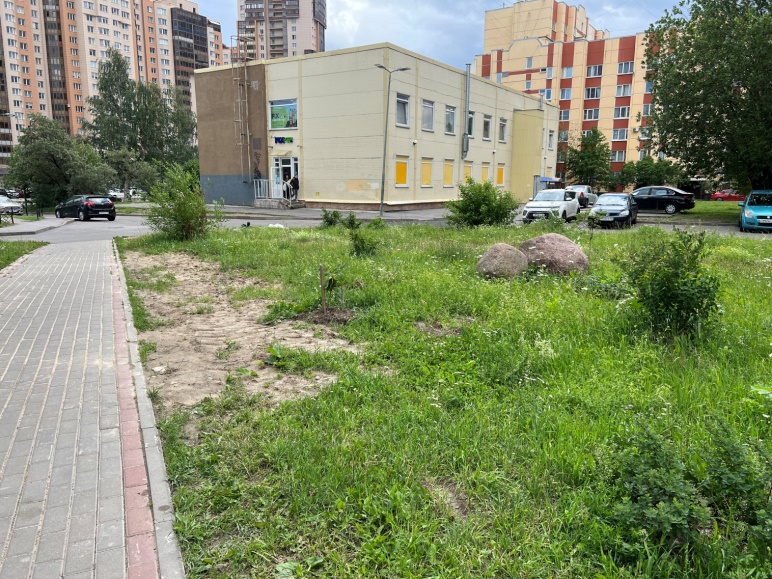 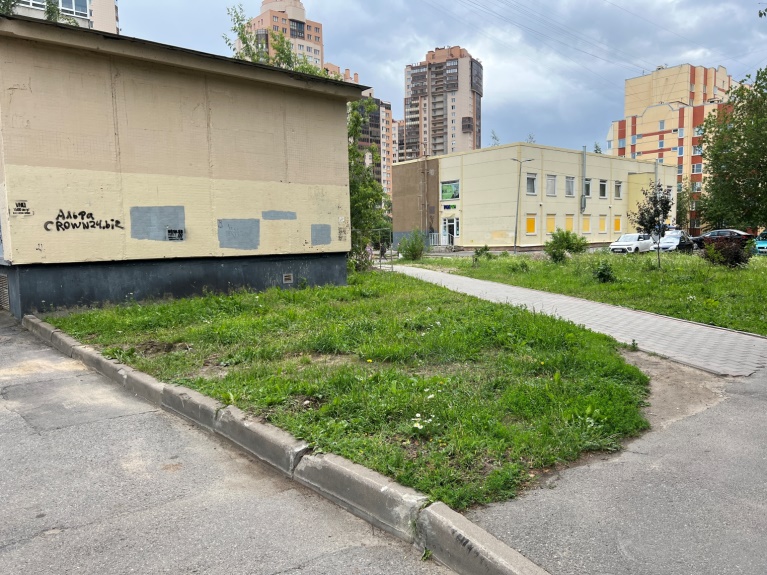 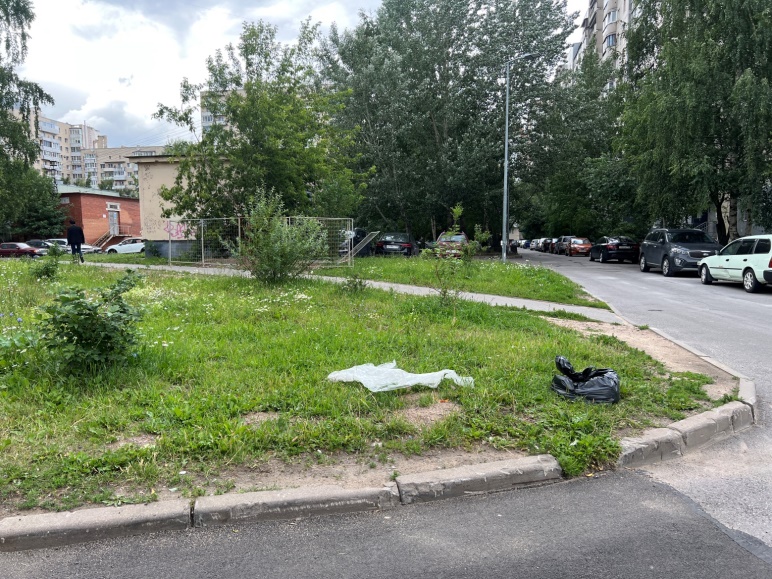 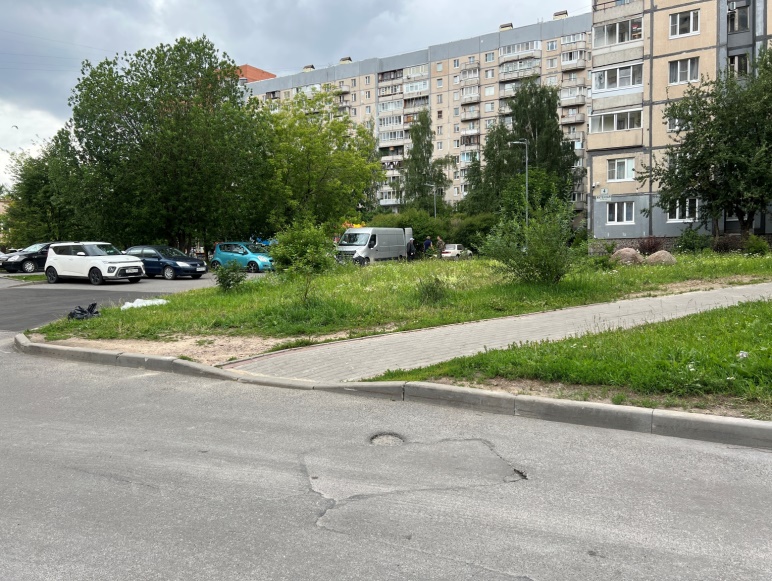 Схема ремонта ЗНОП № 34-65-45 (сквер б/н у д. 4, корп. 4, по Яхтенной ул.)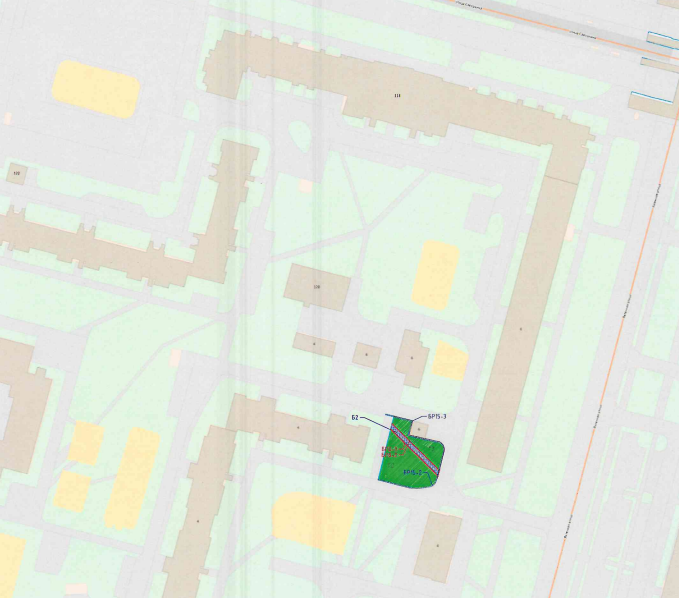 